С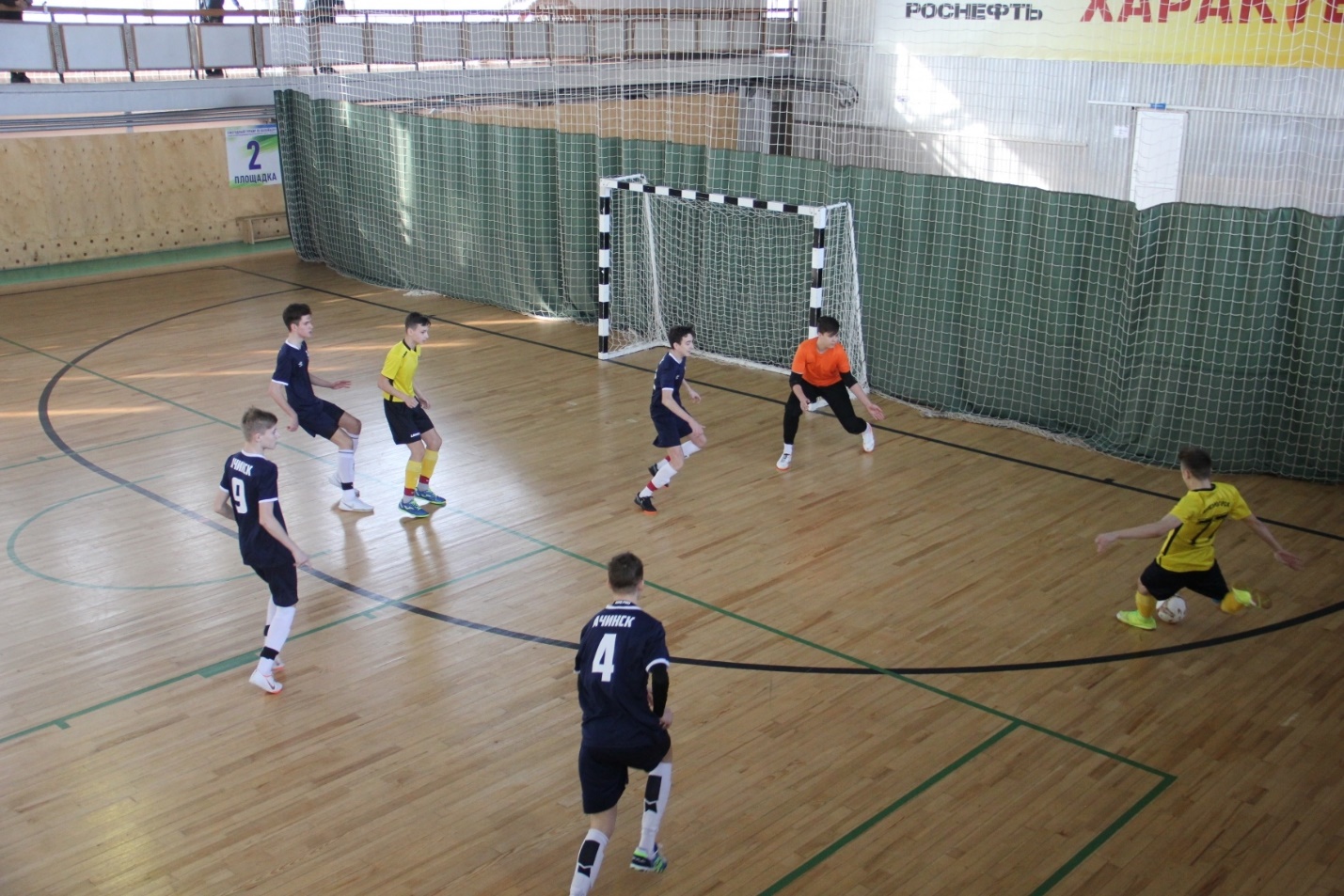 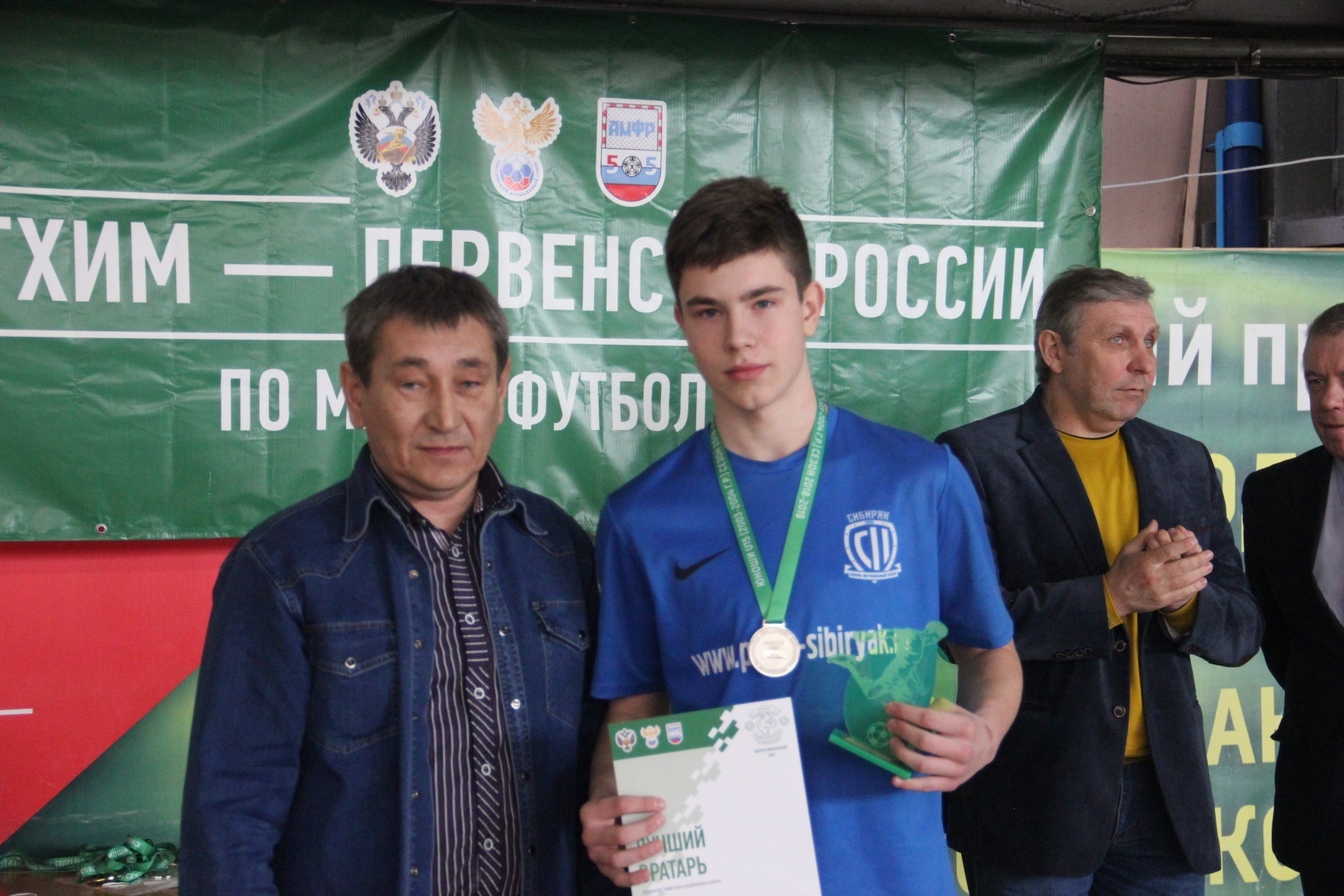 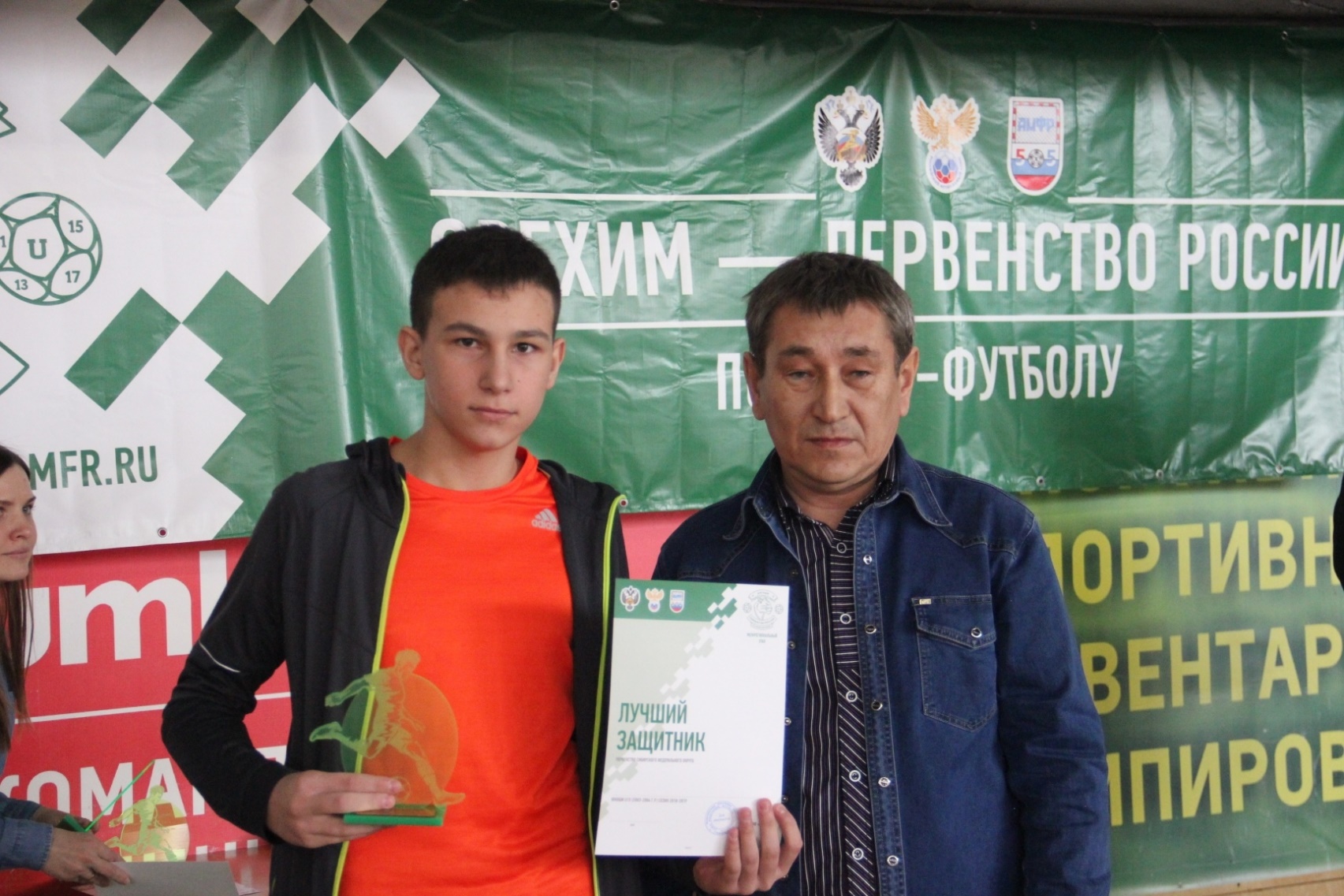 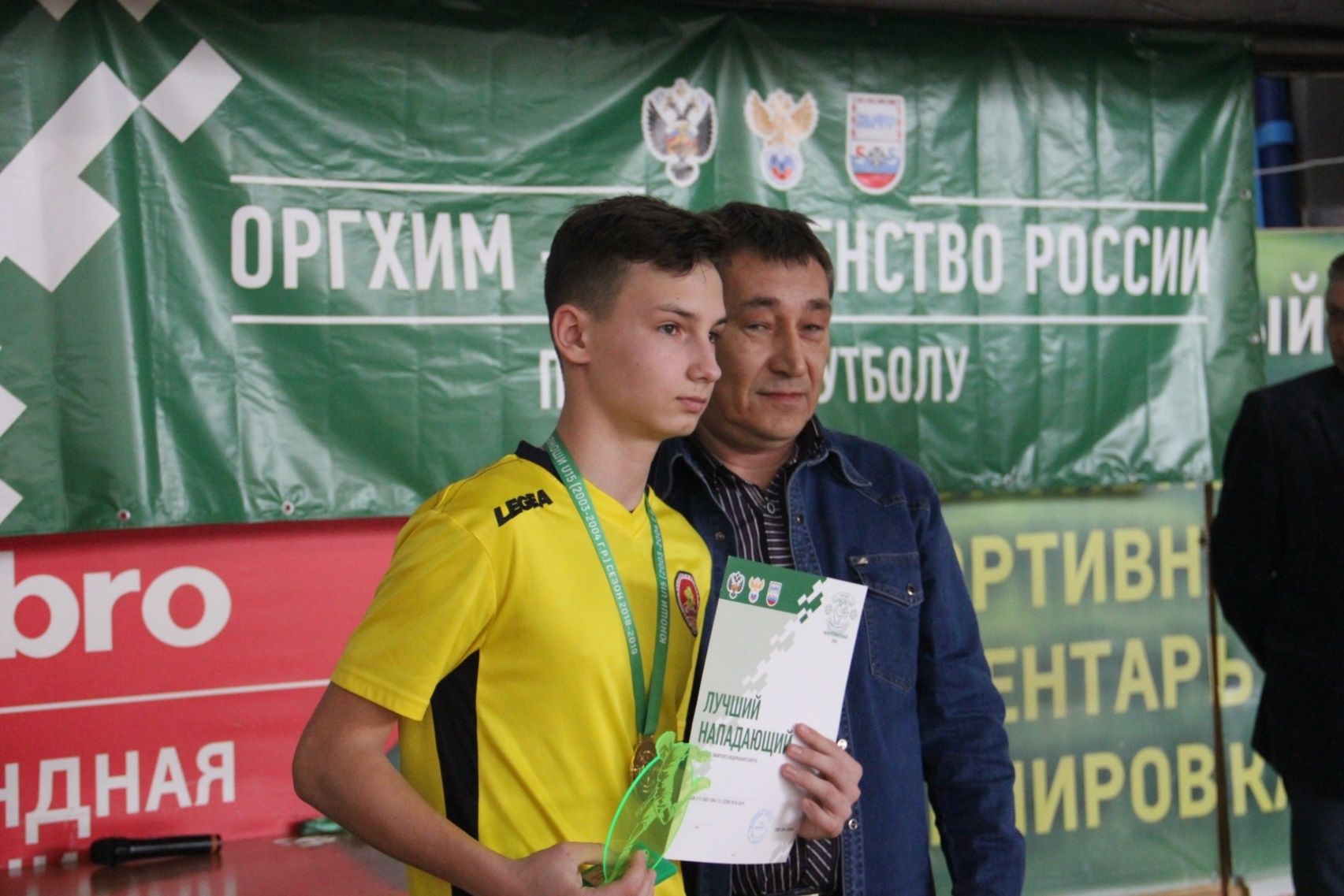 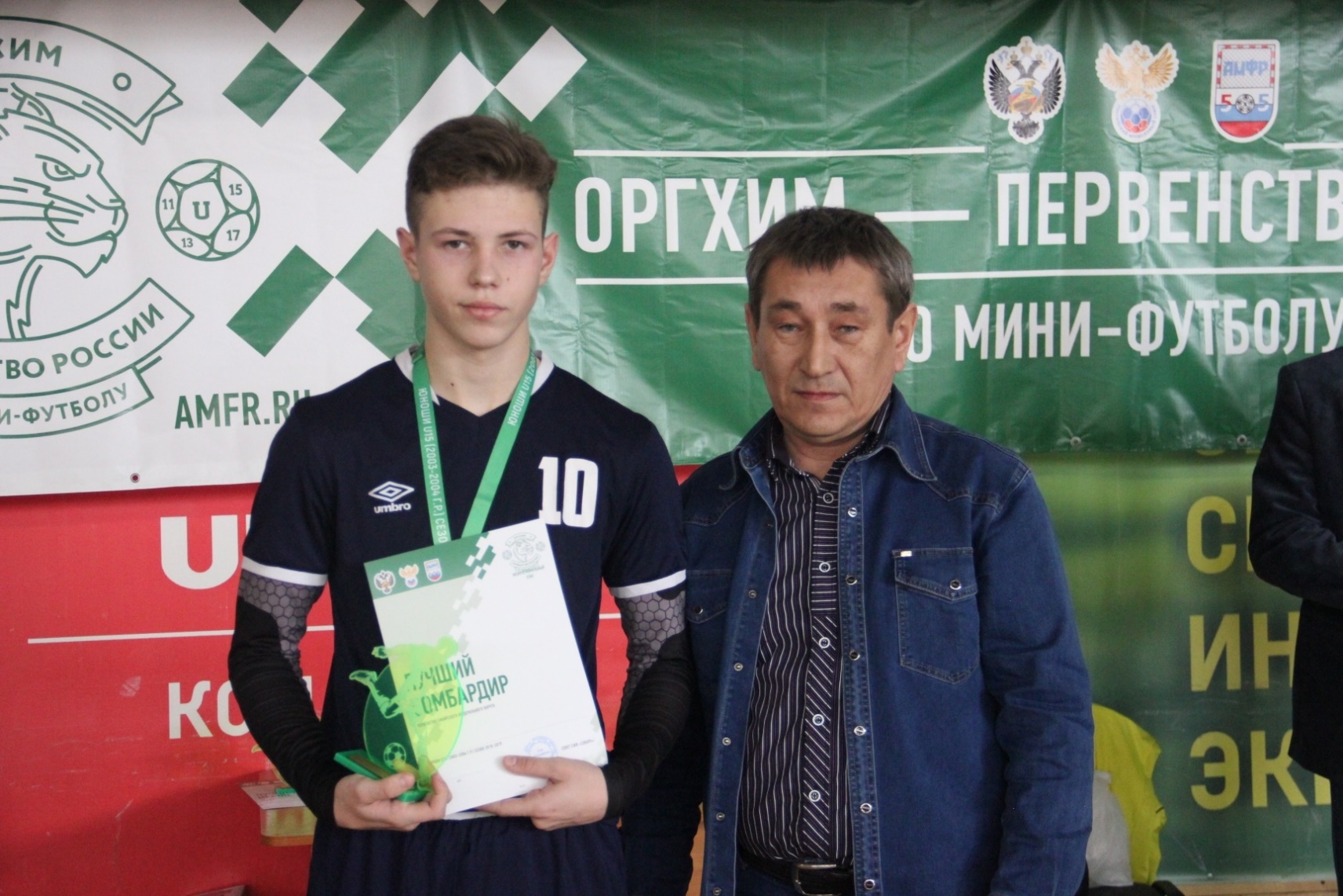 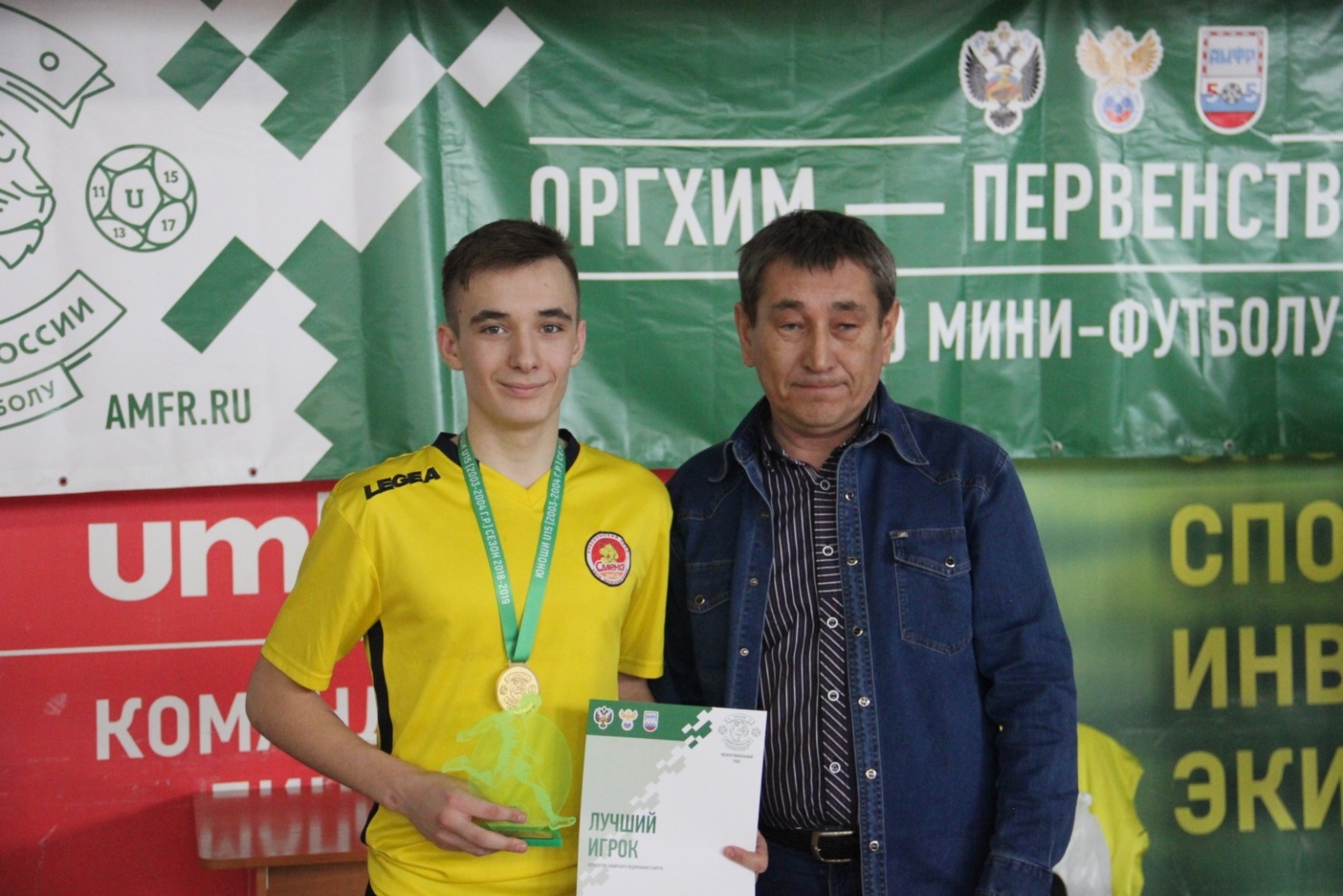 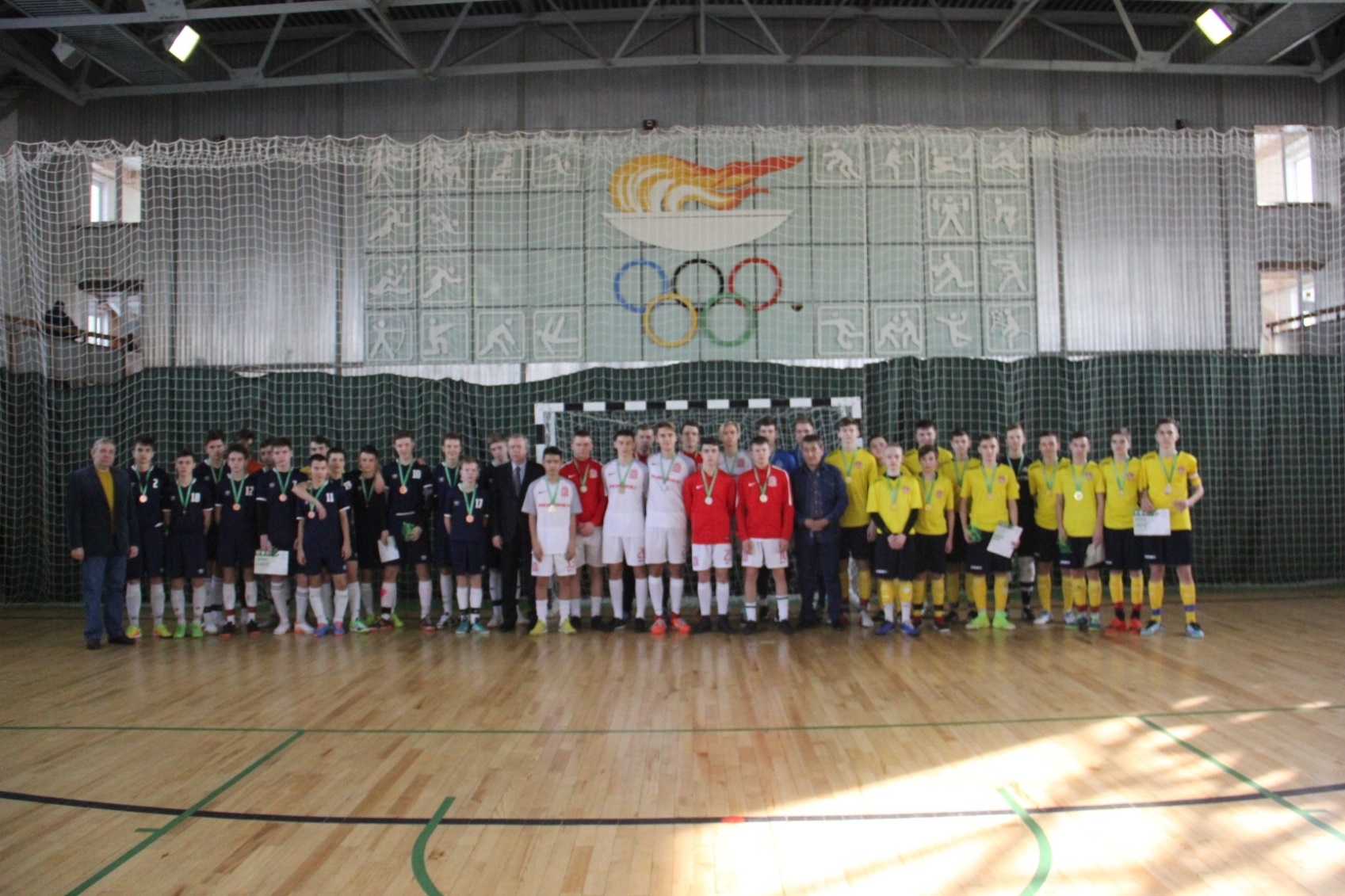 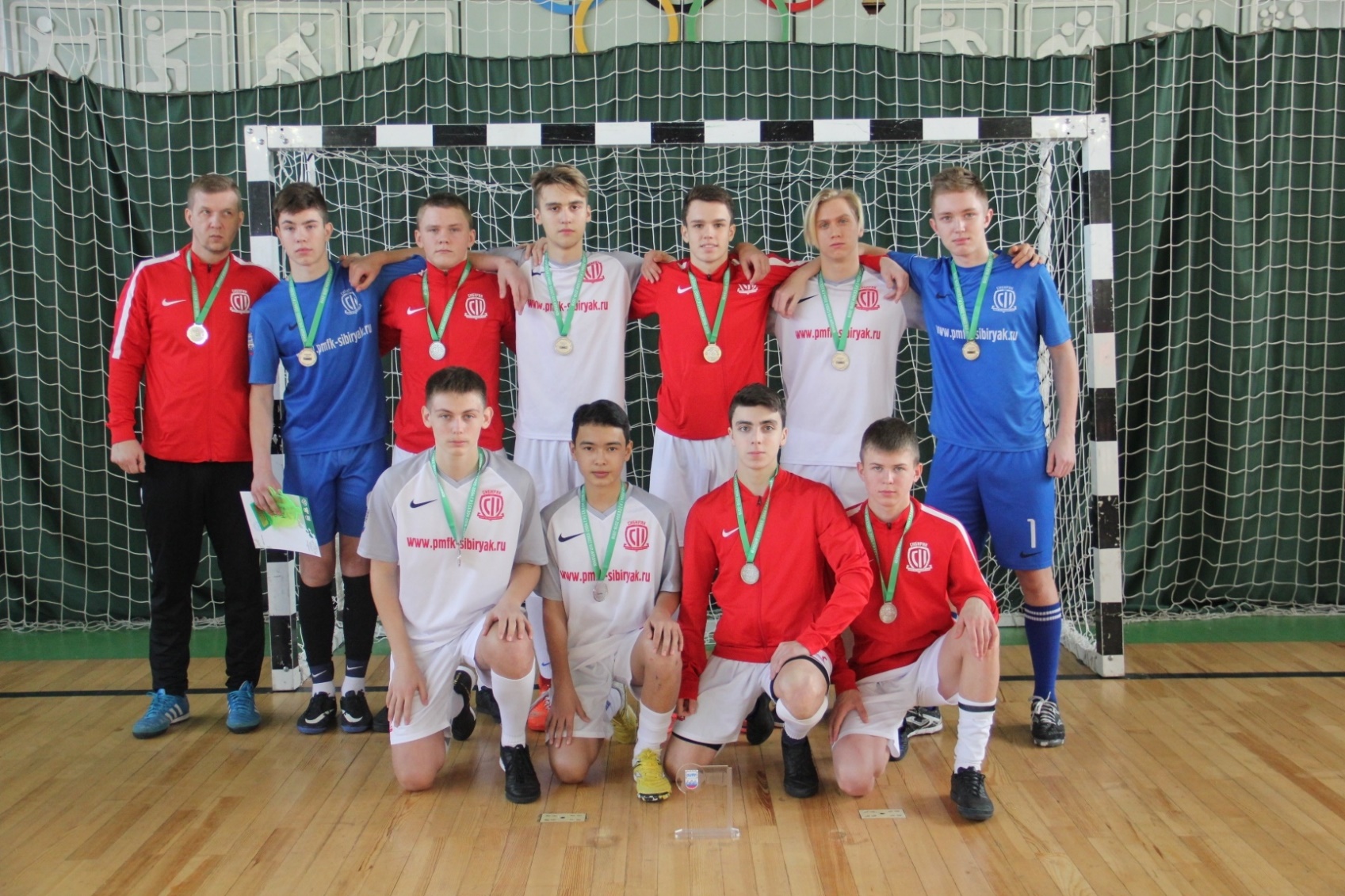 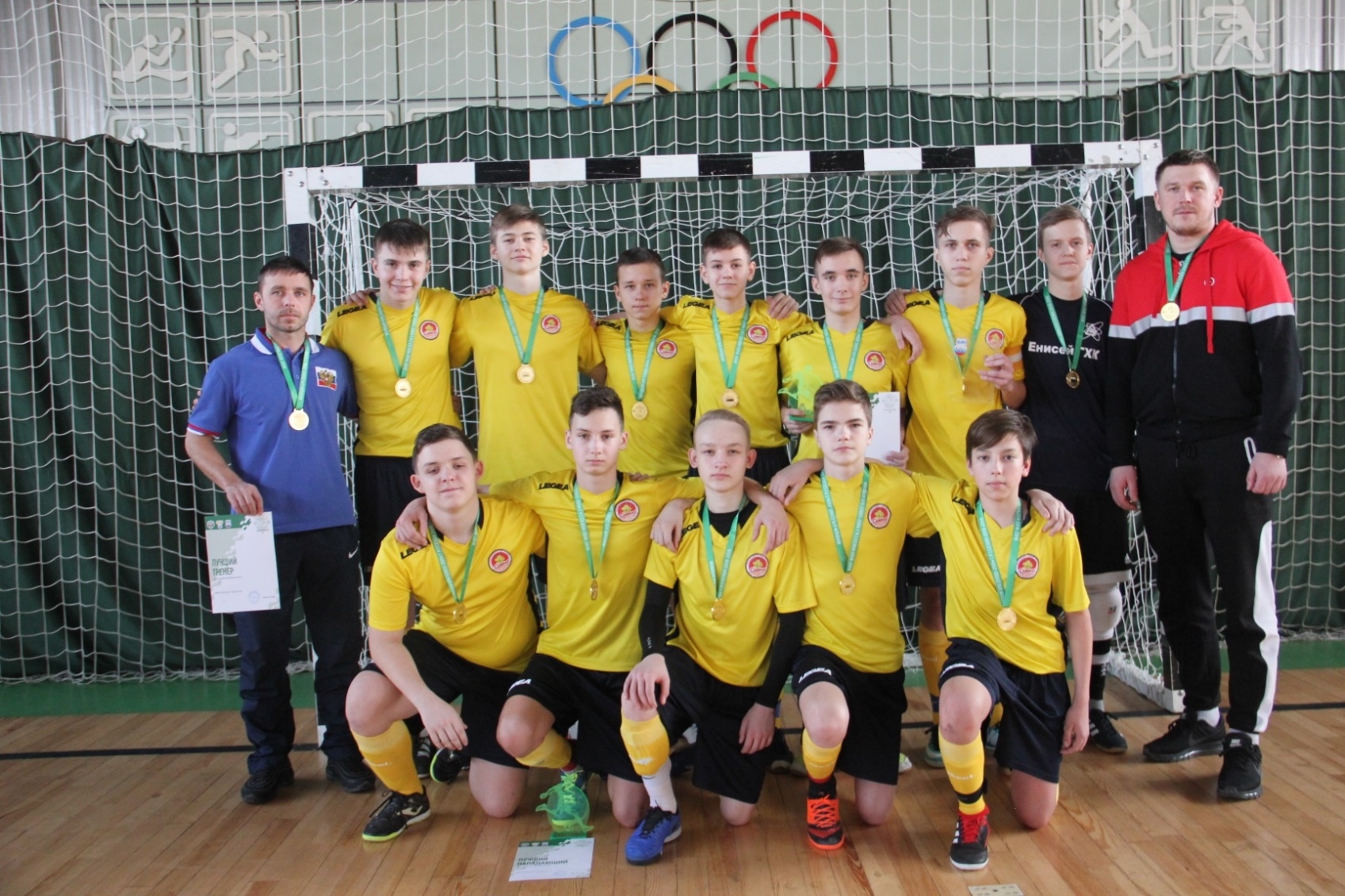 